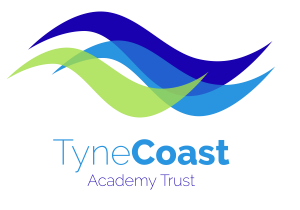 JOB DESCRIPTIONJob Title:   		Deputy Head of MFLSalary: 		MPR/UPR plus TLR 2aAccountable To:  	Head of MFLJOB PURPOSEThe Deputy Head of MFL will report to the Head of MFL supporting them to provide professional subject leadership which secures success and improvement, ensuring high quality education, improved standards of learning, progress and achievement for all groups of students.Support the Head of MFL to provide subject leadership and to provide direction for teaching and learning across the subjectWork with the Head of MFL to improve the quality and effectiveness of teaching in the subject, having regard to the teacher standardsProvide a safe, calm and well-ordered environment for all students and staff, focussed on safeguarding student welfare and developing good behaviour in the academy and in wider societyContribute to teachingTo support in leading, organising and directing the teaching of the subjectEnsure a high quality experience for all students including extra-curricular activitiesAnalyse data effectively to inform future planning and have an impact on raising standards.The Deputy Head of MFL will provide line management for designated staff within the maths department.KEY RESULT AREASDirection and Development of the subjectThe Deputy Head of MFL, working with the Head of MFL, leadership team and subject leads will contribute to the development of a strategic view for the school and analyse and plan for its future needs and further developmentUse data on student performance to inform policy and practice, identify underachieving students and monitor the effectiveness of the subjectSupport the Head of MFL to establish plans for the development of the department that support the school improvement plan and ensure that the department is always seeking to improveWork with the Head of MFL to support them to ensure systematic and rigorous self-evaluation of the work of the subject collecting and using accurate data to understand its strengths and weaknessesSupport the Head of MFL in the creation and implementation of a subject plan, which identifies priorities and targets for ensuring students achieve high standards, increasing teachers’ effectiveness and securing successful outcomesSupport the Head of MFL to maintain quality assurance systems, including subject review, self-evaluation and performance managementSupport the Head of MFL to ensure the MFL curriculum offer meets the needs of all students including those with SENDKeep abreast of developments locally, regionally and nationally attending relevant meetings and CPD.Teaching and LearningThe Deputy Head of MFL will in their subject, seek to secure and sustain effective teaching and learning, monitor and evaluate the quality of education and standards of students’ achievements and use benchmarks and set targets for improvement.Support the Head of MFL to lead improvements to the quality of teaching and learning in MFL by monitoring and evaluating the quality of teaching and standards of achievement using benchmarks and setting challenging targets for improvementMonitor, evaluate and review standards of teaching and learning in MFL and promote improvement strategies to ensure that the highest standards of teaching and learning are maintainedEnsure teaching supports those students who are falling behind and enables these students to catch upSupport the Head of MFL to rigorously track the quality of teaching and learning the subject areaWith the Head of MFL oversee and organise systematic observations, subject and key stage reviews, learning walks, work scrutiny and student voiceModel high quality teaching and learning for othersSupport the Head of MFL with the development of an innovative curriculum for students which values the talents and aspirations of all, ensuring that the MFL curriculum offer is appropriate for all students Support the Head of MFL to raise standards within the MFL department to become an outstanding curriculum areaKeep up to date with national developments in the subject area, teaching practice and methodology, contributing to the whole school CPD programme where appropriateFor the general standard of discipline in the classroom, help should be provided when teachers are experiencing disciplinary problems. Coaching should be given to avoid problems as well as help at moments of crisisHelp to support, establish and implement clear policies and practices in line with school policy, for assessing, recording and reporting on student achievement and for using this information to recognise achievement and to assist students in setting targets for further improvementEfficient and Effective Management and Deployment of ResourcesSupport the Head of MFL to establish clear expectations and constructive working relationships among staff, including, through modelling high quality teaching and learning for others, team work and mutual support; devolving responsibilities and delegating tasks, as appropriateSupport with the coaching and mentoring of members of staff in order to develop teaching and learning within the school and to enable teachers to achieve expertise in their subject teachingWork with the Director of SEND and other SEND staff across the Trust and within the academy, to ensure that work is matched to individual pupils’ needs for the curriculum.VARIATION IN THE ROLEGiven the dynamic nature of the role and structure of TCAT and Walker Riverside Academy, it must be accepted that, as TCAT and Walker Riverside Academy’s work develops and changes, there will be a need for adjustments to the role and responsibilities of the post.  The duties specified above are, therefore, not to be regarded as either exclusive or exhaustive.  They may change from time to time commensurate with the grading level of the post and following consultation with the member of staff.EQUALITY AND DIVERSITYTCAT is committed to equality and diversity for all members of society.  TCAT will take action to discharge this responsibility but many of the actions will rely on individual staff members at TCAT embracing their responsibilities with such a commitment and ensuring a positive and collaborative approach to Equality and Diversity.  This will require staff to support TCAT’s initiatives on Equality and Diversity which will include embracing development and training designed to enhance practices and the experiences of staff, students and visitors to TCAT with an all inclusive approach that celebrates differences.  Failure to embrace these commitments may lead to formal action.If you as a member of staff identify how you or TCAT can improve its practice on Equality and Diversity, please contact the HR Manager.HEALTH AND SAFETYAll members of staff have a duty to maintain safe and clean conditions in their work area and co-operate with TCAT on matters of Health and Safety.  This will include assisting with undertaking risk assessments and carrying out appropriate actions as required.  Staff are required to refer to TCAT Health and Safety Policies in respect to their specific duties and responsibilities.STAFF DEVELOPMENTAll staff are required to participate fully in TCAT Staff Development programmes and have a responsibility to identify their own professional development needs in conjunction with their line manager.  COMMITMENT TO SAFEGUARDING VULNERABLE GROUPSTCAT is committed to safeguarding and promoting the welfare of children and young people, as well as vulnerable adults, and expects all staff and volunteers to share this commitment.